MICROBIOLOGY TECHNICAL WORKSHOP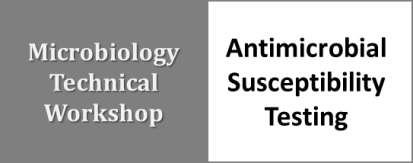 Antimicrobial Susceptibility Testing25th-27th September, 2013APPLICATION FOR REGISTRATIONFamily Name:	     	First Name:	     Title:	     Position:	     Institution:	     Contact address:	     	Email:	     Country	    	Contact phone:	     			 Mobile phone			 Office phoneREGISTRATION FEEIndicate type of registrationFor entire course, including lecture and practical workshop sessions: 	SGD$200	Registrants from Singapore and other countries* 	SGD$150	 (early registration, payment to be received before 15th June 2013)* other than those from the countries listed below. The geographic location of the participant is defined as the country of residence or employment. 	SGD$50	Registrants from Vietnam, Timor-Leste, Philippines and Indonesia 	SGD$0	Registrants from Cambodia and Myanmar		For lectures only: 	SGD$25	(early registration, payment to be received before 15th June 2013) 	SGD$50	(registration after 20th June 2013)Payment 	Cheque enclosed	(Made payable to Singapore Society of Pathology) 	Money order enclosedSpecial RequirementsFood Halal		 Vegetarian			Mail completed form and payment toMs. Clementine YapDepartment of Laboratory MedicineChangi General Hospital2 Simei Street 3Singapore 529889